Essay/Scholarship AwardThree Essay/ Scholarship Awards, in the amount of $300.00, $200.00 and $100.00 (Canadian), are available for CIS members or members of their immediate family.Applicants should comply with one of the following criteria:Applicants must be a CIS member employed in law enforcement or a relative in immediate family of such a member.The applicant should submit an essay (minimum of 3000 words in either French or English) on forensic identification evidence that describes a successful method of locating, processing or presenting such evidence.The judging procedure is as follows:The essays will be evaluated on the originality of the technique, on the merit as a method of collecting/ processing forensic evidence and on the quality of writing.Essays will remain the property of the Canadian Identification Society.Candidate could write more than one article.Procedure:In accordance with the Canadian Identification Society By-Law #1, the CIS Awards Committee is responsible for making award recommendations to the CIS Board of Directors.The Awards Committee must receive all nomination material 30 days prior to the beginning of the ensuing CIS educational conference in order for the submission(s) to be considered at the conference.Submissions should be mailed to the CIS 2nd Vice-President. Please allow sufficient mailing time for submissions. Submissions may also be made electronically, if appropriate.Any questions, comments or concerns should be directed to the CIS 2nd Vice-President.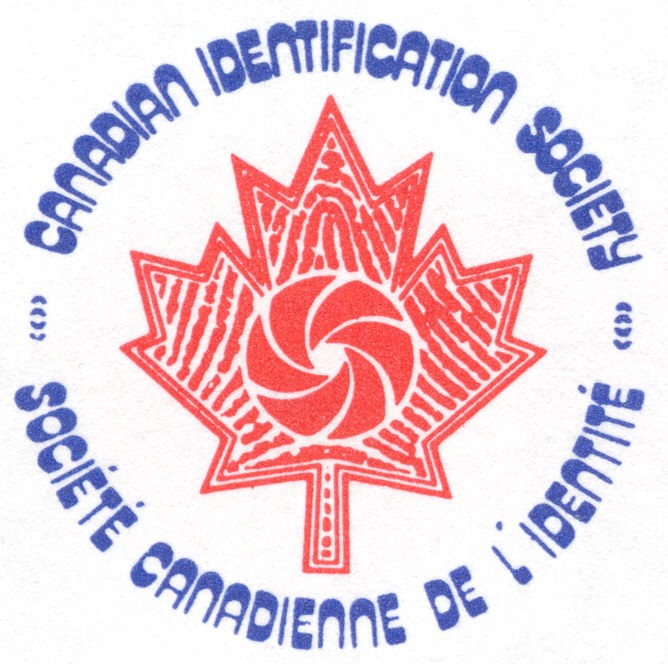 CANADIAN IDENTIFICATION SOCIETYSOCIÉTÉ CANADIENNE DE L’IDENTITÉ